  MADONAS NOVADA PAŠVALDĪBA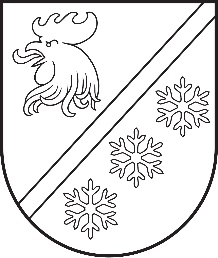 Reģ. Nr. 90000054572Saieta laukums 1, Madona, Madonas novads, LV-4801 t. 64860090, e-pasts: pasts@madona.lv ___________________________________________________________________________MADONAS NOVADA PAŠVALDĪBAS DOMESLĒMUMSMadonā2023. gada 31. augustā							        	     Nr. 540									    (protokols Nr. 15, 65. p.)Par finansējuma piešķiršanu ārējā ūdensvada rekonstrukcijai un pārslēgšanai Tilta ielā 14, Lubānā, Madonas novadā	2023. gadā jūlijā uzsākti Lubānas kultūras nama pārbūves būvdarbi, kuru ietvaros paredzēts esošai kultūras nama ēkai izbūvēt piebūvi. Teritorijā, kurā paredzēts izbūvēt piebūvi atrodas ūdensvads, kas nodrošina ūdens padevi īpašumiem Tilta un O. Kalpaka ielā.  Lai nodrošinātu ūdens padevi Tilta un O. Kalpaka ielā esošajiem īpašumiem pēc Lubānas kultūras nama pārbūves būvdarbiem, nepieciešams veikt esošā ūdensvada rekonstrukcijas darbus un to pārslēgšanu. Līguma ietvaros veikta tirgus izpēte, kuras rezultātā noslēgts līgums par kopējo summu 24 032,44 (divdesmit četri tūkstoši trīsdesmit divi euro, 44 centi).Noklausījusies sniegto informāciju, ņemot vērā 16.08.2023. Uzņēmējdarbības, teritoriālo un vides jautājumu komitejas un 22.08.2023. Finanšu un attīstības komitejas atzinumus, atklāti balsojot: PAR – 12 (Agris Lungevičs, Aigars Šķēls, Aivis Masaļskis, Andris Dombrovskis, Andris Sakne, Artūrs Grandāns, Arvīds Greidiņš, Gatis Teilis, Kaspars Udrass, Māris Olte, Valda Kļaviņa, Zigfrīds Gora), PRET – NAV, ATTURAS – NAV, Madonas novada pašvaldības dome NOLEMJ:Piešķirt finansējumu EUR 24 032, 44 (divdesmit četri tūkstoši trīsdesmit divi euro, 44 centi) apmērā ārējā ūdensvada rekonstrukcijai un pārslēgšanai Tilta ielā 14, Lubānā no Madonas novada pašvaldības 2023. gada budžeta nesadalītajiem līdzekļiem.              Domes priekšsēdētājs				             A. Lungevičs	Kārkliņa 29324572ŠIS DOKUMENTS IR ELEKTRONISKI PARAKSTĪTS AR DROŠU ELEKTRONISKO PARAKSTU UN SATUR LAIKA ZĪMOGU